Згідно з наказом голови адміністрації Шевченківського району Харківської міської ради від 16.01.2024 №9 "Про внесення змін до наказу №30 від 03.02.2023 "Про закріплення території обслуговування за ЗЗСО на 2024/2025 навчальний рік" за комунальним закладом "Харківський ліцей №169 Харківської міської ради" закріплена територія обслуговування на 2024/2025 навчальний рік: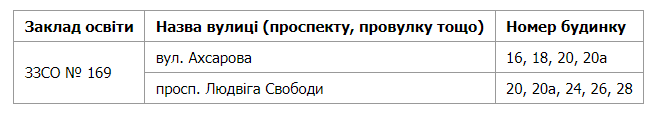 